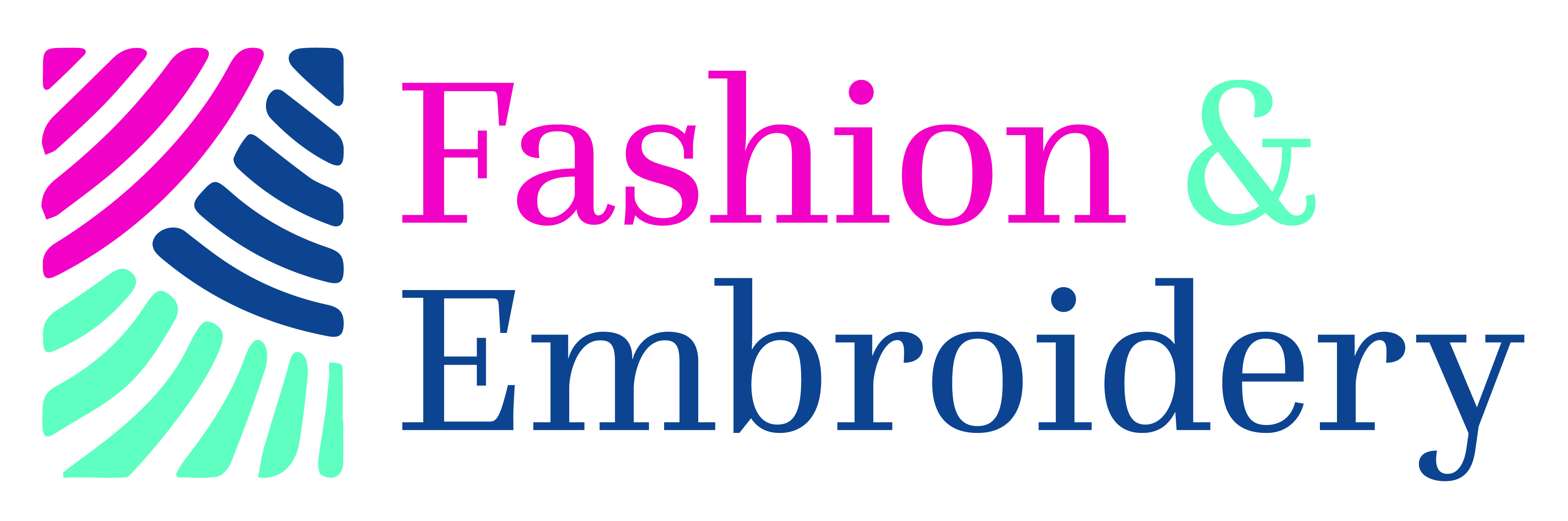 Madeira/Stitch Embroidery CompetitionHall 12, NEC, Birmingham, 19-22 March 2020GLIMPSES OF THE ISLANDS: RULES & REGULATIONS Entries1.  This competition is open to all embroiderers’ in the British Isles. Embroideries entered into this competition should not have been previously entered into any other competition.2. Only one piece maybe entered per category and competitors must complete an entry form for EACH ENTRY by the closing date. All entries must be the bonafide work of the individual who has entered.3. Entries may be 2D or 3D, and there is no size restriction for your entry, but glass must not be used when framing! Please provide accurate dimensions of your work on the entry form.4. Please ensure your piece has mirror plates attached, or some kind of hanging system, if it is a picture, to enable hanging at the show for judging. Failure to provide this will mean that the piece cannot be displayed.5. The decision for the category entered is the responsibility of the maker. Embroideries cannot be swapped to another category after the entry form has been processed.6. We reserve the right to NOT hang work that contains any sharp or dangerous materials, or which, the Organiser’s feel is unsuitable in anyway for display.7. Your name, address and phone number must be clearly and securely attached to the back of your work to enable us to identify your piece. Please do not label the front – to ensure anonymity during the judging process.8. We endeavour to hang all pieces, which comply with the Rules & Regulations, where we receive an entry form by the due date, but this cannot be guaranteed and the Organisers reserve the right not to display any piece for whatever reason.9. All competitors will receive acknowledgment of their entry, plus a Competitors badge, which gives free access to the ‘Sewing for Pleasure, Fashion & Embroidery and Creative Craft shows’, on all 4 days. Please go to the Organisers’ office on arrival, to collect your badge.Dates and Fees1. Entry forms must be received by Friday 31st January 2020. Entries may not be accepted if they arrive after this date.2. You must enclose a photograph or sketch of your finished, or planned piece with the entry form, to help with the identification of your entry.3. Each entry form must also be accompanied by the correct registration fee of £15.00. THERE WILL BE NO REFUNDS. Packaging your Embroidery1. Packaging the embroidery is the maker’s responsibility, but we advise wrapping it with bubble wrap and enclosing it in strong cardboard or plastic box, for protection and transportation purposes.2. Attach a ‘From’ label to your parcel, to enable us to identify your entry, also stating the category that you are entering (A or B). Make sure your labels are clear as to whom the parcel is ‘To’ and ‘From’. Please use BLOCK CAPITALS. Please also enclose a SELF-ADDRESSED RETURN LABEL for your package.Delivery of your EmbroideryPlease choose one of the following options to get your entry to us:Option 1: DELIVER BY HANDTo the following location:Janet WallICHF EventsDominic HouseSeaton Road HighcliffeDorsetBH23 5HWEmail: janet.w@ichf.co.ukThe dates for hand delivery to this address are Monday 3rd to Friday 14th February, between the hours of 10:00 and 16:30. Please let Janet Wall know when you will be dropping off your package.Option 2: POST OR COURIERDeadline for postal deliveries to the same address is Friday 14th February 2020.The Madeira/Stitch CompetitionICHF EventsDominic HouseSeaton RoadHighcliffeDorsetBH23 5HWJudging and Award Ceremony1. Judging will take place on Thursday 19th March 2020 on the first day of the show. The results will be available from Friday morning and published on the ICHF website. The show opening times are available on the website. 2. The judges’ decision is final and no correspondence will be entered into.3. The prizes will be accepted as stated. There are no cash alternatives.4. All winners will be announced at the show and prizes presented in the Lecture Theatre at 3.00pm on Sunday 22nd March 2020. If winners are not in attendance, the prizes will be dispatched to them. We strongly recommend that you attend the Award Ceremony on Sunday 22nd March. SecurityWhile reasonable care will be taken with the security of all exhibits, no responsibility is accepted by Madeira UK LLP, Stitch magazine or ICHF Events for any loss or damage occurring to works whilst in our possession.InsuranceInsurance is the responsibility of the maker. We cannot insure embroideries on your behalf.Intellectual Property RightsBy entering competitions and allowing work to be shown initially at the Fashion & Embroidery show (19-22 March 2020), with a selection on display at The Creative Craft Shows nationwide, PLEASE BE AWARE that photographs or copies may be taken by any person or visitor, and realise that your designs/work may be reproduced, but you will not hold ICHF Ltd or its employees’ liable in any way should this occur.PhotographyPlease note the Organisers will be taking photographs of the competition entries at this event. These photographs may be used within magazines, newspapers, online and Social Media and to promote future events. Future ExhibitionsPrize winners and other entrants must be prepared for their work to be retained for approximately 12 months, after judging, for display at other ICHF Events nationwide.